SmLOUVA O BEZÚPLATNÉM PŘEVODU veřejné technické infrastruktury - vodovodní a kanalizační ŘADY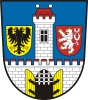 číslo smlouvy Města Český Brod:  2020….……/ORčíslo smlouvy OC Pila, s.r.o. : ………………………uzavřená v souladu s Občanským zákoníkem v platném znění.Smluvní stranyOC Pila, s.r.o., se sídlem Jana Kouly 445, Český Brod, IČ: 03660478,zast. jednatelem ing. Jaroslavem Majerem(dále též jen „převodce“)Město Český Brod, Husovo nám. 70, Český Brod, IČ.235 334,zast. starostou Bc. Jakubem Nekolným(dále jen „nabyvatel“)ProhlášeníPřevodce, OC Pila, s.r.o. prohlašuje, že je vlastníkem pozemků parc. č. 705/33, parc. č. 705/10 a parc. č. 705/42, k. ú. Český Brod, zapsaných v katastru nemovitostí vedeném Katastrálním úřadem pro Středočeský kraj, Katastrální pracoviště Kolín.Převodce, OC Pila s.r.o. byl stavebníkem a zároveň investorem Obchodního centra Pila - Český Brod. Realizace této stavby si vynutila provést výstavbu řadů vodovodu a splaškové tlakové kanalizace na pozemcích města a vlastníků dotčených pozemků a její napojení na stávající infrastrukturu.Nabyvatel, město Český Brod je vlastníkem pozemků parc. č. 2014, parc. č. 2013, parc. č. 705/17, 705/50 a 705/51 k.ú. Český Brod zapsaných v katastru nemovitostí vedeném Katastrálním úřadem pro Středočeský kraj, Katastrální pracoviště Kolín.Předmět smlouvyPředmětem této smlouvy je bezúplatný převod vynuceně vybudované infrastruktury tj. vodovodních řadů a řadů splaškové tlakové kanalizace.a1) Prodloužení vodovodního řadu č. „I“ D 110 v délce 91,52m, zakončený podzemním hydrantem (vzdušníkem), souběžně s ulicí Jana Kouly na parc. č. 705/17, parc. č. 2014, parc.č.705/50 a parc.č.705/51,  ve vlastnictví města Český Brod dle dokumentace provedení skutečného stavu, která tvoří přílohu č. 1 této smlouvy.a2) Nový vodovodní řad č. „II“ D 90 v délce 118,44m, zakončený podzemním hydrantem (vzdušníkem), souběžný s komunikací na pozemku parc. č. 705/33 a pokračující po pozemcích parc.č. 705/42 a parc.č. 705/10, všechny pozemky ve vlastnictví OC Pila, s.r.o dle dokumentace provedení skutečného stavu, která tvoří přílohu č. 1 této smlouvy.a3) Prodloužení řadu splaškové tlakové kanalizace řadu č. “I“ D 90 v délce 54,22m, zakončený podzemním proplachovacím hydrantem na odpadní vodu, souběžně s ulicí Jana Kouly na parc. č. 705/17, parc. č. 2014, parc.č.705/50 a parc.č.705/51 ve vlastnictví města Český Brod dle dokumentace provedení skutečného stavu , která tvoří přílohu č. 1 této smlouvy.a4) Nový řad splaškové tlakové kanalizace č. “II“ D 63mm v délce 115,61m, zakončený podzemním proplachovacím hydrantem na odpadní vodu, souběžný s komunikací na pozemku par. č. 705/33 a pokračující po pozemcích parc. č. 705/42 a parc. č. 705/10, ve vlastnictví OC Pila, s.r.o. dle dokumentace provedení skutečného stavu , která tvoří přílohu č. 1 této smlouvy.Veškeré výše uvedené řady byly vybudovány dle projektové dokumentace Ing. Jaroslava Moučky z května 2015, tak jak je doloženo na dokumentaci zaměření skutečného provedení:Prodloužení vodovodního řadu č. I a vodovodní řad č. II:Pořizovací cena 214.244,- Kč bez DPH (259.235,-Kč vč. DPH) z majetku OC Pila, s.r.o. do majetku města Český Brod,Zůstatková cena ke dni podpisu smlouvy činí: 207.763,- Kč bez DPH,          (251.393,- Kč vč. DPH)Prodloužení kanalizačního řadu č. I a kanalizační řad č. II:Pořizovací cena 193.183,- Kč bez DPH (233.751,-Kč vč. DPH) z majetku OC Pila, s.r.o. do majetku města Český Brod,Zůstatková cena ke dni podpisu smlouvy činí: 170.645,-Kč bez DPH,            (206.480,- Kč vč. DPH)Převodce OC Pila, s.r.o. touto smlouvou ke dni nabytí účinnosti této smlouvy bezúplatně převádí na nabyvatele město Český Brod majetek tak, jak je specifikováno v článku 3. této smlouvy spolu s jeho součástmi, příslušenstvími a všemi právy a povinnostmi.Nabyvatel město Český Brod tento majetek přijímá od převodce do svého výlučného vlastnictví ve stavu, v jakém se nachází ke dni nabytí účinnosti této smlouvy.Všechny strany se tímto shodly, že převáděný majetek specifikovaný v čl. 3. Této smlouvy je vybudován řádně, v řádné technické kvalitě bez vad a nedodělků.Převodce prohlašuje, že mu není známo, že by převáděná infrastruktura měla vady, které by neodpovídaly běžné míře opotřebení a na které by měl povinnost nabyvatele upozornit.Nabyvatel podpisem této smlouvy potvrzuje, že mu je stav převáděné infrastruktury znám. Nabyvatel nabývá převáděnou infrastrukturu, jak stojí a leží, tj. s vyloučením jakékoliv záruky či odpovědnosti za vady převáděné infrastruktury ze strany převodce. Nabyvatel bere na vědomí, že převodce neodpovídá za jakékoliv vady převáděné infrastruktury.Nabyvatel prohlašuje, že před podpisem této smlouvy obdržel od převodce následující dokumenty:kolaudační souhlas na technickou infrastrukturu,geodetické zaměření skutečného provedení v papírové podobě a elektronicky na CD v editovatelném formátu,projektovou dokumentaci skutečného provedení,protokoly o shodě na použité materiály,doklady o provedení proplachu a dezinfekce vodovodního potrubí, doklady o provedení tlakových zkoušek,rozbor vody z nového vodovodu,geometrické plány pro zřízení věcného břemene.Změny obsahu této smlouvy jsou možné pouze písemnou formou na základě dohody převodce a nabyvatele.Tato smlouva je vyhotovena ve 4 stejnopisech, z nichž každá strana obdrží po dvou vyhotoveních.Smlouva, jakož i případné dodatky, nabývají platnosti dnem podpisu a účinnosti dnem jejich zveřejnění v registru smluv dle zákona č. 340/2015 Sb. v platném znění. Osobou zveřejňující tuto smlouvu v registru smluv je město Český Brod. Jakákoli ústní ujednání při provádění díla, která nejsou písemně potvrzena oprávněnými zástupci obou smluvních stran, jsou právně neúčinná. Převodce souhlasí se zveřejněním této smlouvy.Uzavření této smlouvy bylo schváleno usnesením Zastupitelstva Města Český Brod č………….. ze dne……..…..Příloha č. 1 SoD: Dokumentace skutečného provedení stavbyPříloha č. 2 SoD: Kolaudační souhlas stavbyV Českém Brodě dne ....................			V Českém Brodě dne…………Nabyvatel:		Převodce:		Město Český Brod					OC Pila s.r.o.		Bc. Jakub Nekolný                                   		Ing. Jaroslav Majer		starosta 	 					jednatelMÍSTO PRO OVĚŘOVACÍ DOLOŽKY